DURANTE EL MES DE DICIEMBRE 2017 NO SE REALIZÓ NINGUN TIPO DE MUESTRAS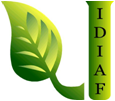 Instituto Dominicano de InvestigacionesAgropecuarias y ForestalesCentro de Tecnologías Agrícolas  (CENTA)email: centalab@gmail.com, Tel. (809) 564-4401; Fax (809) 564-4400Laboratorio de Suelos y AguasLaboratorio de Suelos y AguasLaboratorio de Suelos y Aguas